КОНСПЕКТ ПОДГРУППОВОГО ФИЗКУЛЬТУРНОГО ЗАНЯТИЯ                                                    «МЫ ИГРАЕМ В ЛЯГУШАТ, ДРУЖНЫХ, РАДОСТНЫХ РЕБЯТ!»                                          ДЛЯ ДЕТЕЙ 3 - 4 лет.Задачи: * совершенствовать навыки и умения в подлезании под предметами (при опоре на колени и ладошки);* формировать умение ориентироваться в пространстве, действовать в соответствии со зрительными ориентирами;* развивать общую двигательную активность, чувство равновесия, координацию и точность выполнения движений;*учить вслушиваться в обращённую речь педагога и понимать инструкции;* формировать слуховое и зрительное внимание, кратковременную память;*воспитывать ловкость, коммуникативные навыки, дружеские взаимоотношения и элементарную дисциплинированность.Оборудование: коврики со «следочками», «сухой» бассейн, модули, «лапки» лягушат, игрушка «Лягушонок». Ход занятия:-Дети, подойдите ко мне поближе. Я вам сейчас что – то покажу.-У меня в коробке кто – то живёт. Он очень хорошо прыгает, весь зелёный. У него выпученные глазки, красивые лапки и говорит он: «Ква – ква!».-Как  вы думаете, кто это?-Правильно, это лягушонок!-Вот он! ( достаётся лягушонок.)-Смотрите, какие у него глазки! Какие у него действительно зелёные лапки, спинка, животик!-Сейчас посмотрим, что он умеет делать? -Молодец лягушонок! Ловко прыгает! Сейчас я его посажу на кочку. Пусть он посидит и посмотрит на нас, как мы умеем ползать, прыгать, бегать, ходить.-Дети, мы умеем это делать? Конечно! Да!!!- А сейчас я помогу вам надеть «лапки». Сегодня вы будете «лягушатами» Ква, Ква, а я буду вашей мамой «лягушкой».-Готовы?-Молодцы! (Дети превращаются в лягушат).-Начинаем заниматься, будем повторять все движения лягушонка, выполнять всё очень красиво. 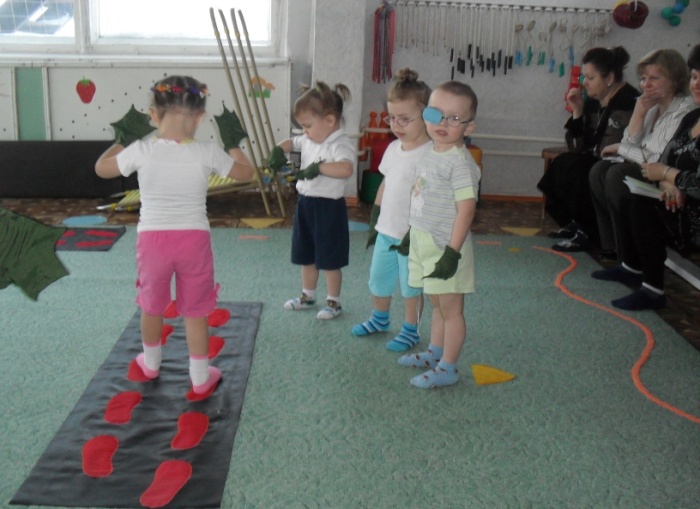 - Пошли друг за другом (используя «следы») по кругу. «Лапки» - ручки согнули в локтях. (3 – 4 раза).- Остановились. «Лапки» - ручки вытянули вперёд, поворачиваем их, смотрим на них с одной стороны, с другой.-Похлопаем в ладоши (3 – 4 раза).-(Прыжки друг за другом / дорожка со следочками/). Встали на четвереньки, прыгаем, как «лягушата» друг за другом по коврику.(3 – 4 раза).-(Упражнение на развитие равновесия и координации. Используются модули – дуга). Остановились «лягушата» перед «мостиком».-Сейчас осторожно под него подлезаем. Опираемся на колени и ладони, прогибаем спинку. «Мостик» не задеваем.-Молодцы, « лягушата»! Давайте поднимем «лапки» - ручки вверх и потянемся, опустили «лапки» - ручки. (3 – 4 раза)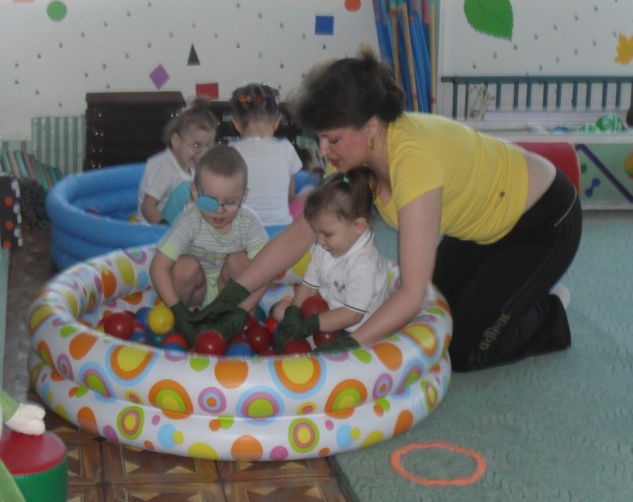 -А сейчас все дружно скажем: «Ква – ква. Ква – ква. Ква – ква!»- А сейчас, «лягушата», все делаем прыг – скок и запрыгиваем в «сухой» бассейн. «Лапками» шарики загребаем и вверх подбрасываем. -Молодцы! Вставайте.  А теперь давайте погреемся на солнышке! Делаем прыг – скок к «брёвнышку». Ложимся на спинки, а ноги на «бревно» - поколотим пятками по нему. 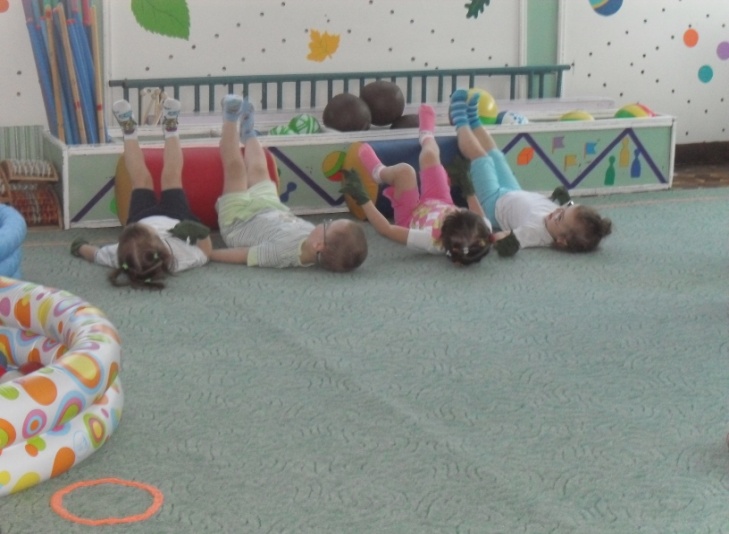 - Погрелись на солнышке? А теперь встаём. - Все вместе скажем: «Мы -  квакушки – лягушата, очень дружные ребята. Можем бегать и скакать , но не можем мы лежать!»-Побежали друг за другом! Молодцы! -А сейчас пошли шагом, высоко поднимая ноги.- А ещё мы можем тихонько, каждый на своей кочке, посидеть и поспать, посушить свои лапки. 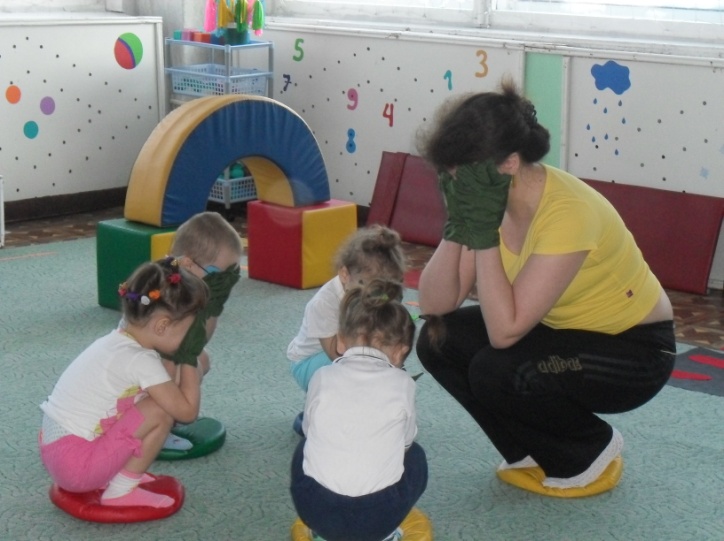 -Закрываем глазки. Все отдыхают.-Молодцы, «лягушата»!-Ребята, лягушонку очень понравилось, как вы занимались. И он хочет вас угостить. Посмотрите, что он вам принёс. Давайте скажем ему «спасибо» и все вместе пойдём в группу есть угощения.